ชื่อเรื่องภาษาไทย [พิมพ์ตรงนี้]ชื่อผู้แต่งภาษาไทยคนที่ 11*  ชื่อผู้แต่งภาษาไทยคนที่ 22  และ ชื่อผู้แต่งภาษาไทยคนที่ 33First Author1*, Second Author2 and Third Author3 สังกัด (สาขาวิชา[พิมพ์ตรงนี้] คณะ[พิมพ์ตรงนี้] มหาวิทยาลัย[พิมพ์ตรงนี้])1สังกัด (สาขาวิชา[พิมพ์ตรงนี้] คณะ[พิมพ์ตรงนี้] มหาวิทยาลัย[พิมพ์ตรงนี้])2สังกัด (สาขาวิชา[พิมพ์ตรงนี้] คณะ[พิมพ์ตรงนี้] มหาวิทยาลัย[พิมพ์ตรงนี้])3*Corresponding author. E-mail: [พิมพ์ตรงนี้]บทคัดย่อคำสำคัญ: คำที่ 1  คำที่ 2  คำที่ 3  คำที่ 4  คำที่ 5  AbstractKeywords: word 1, word 2, word 3, word 4, word 5  ความยาวไม่เกิน 5 คำ ใส่เครื่องหมายคอมม่า (,) ระหว่างคำสำคัญแต่ละคำบทนำ[พิมพ์ตรงนี้] เขียนถึงความสำคัญของที่มาและปัญหาของงานวิจัย รวมถึงแนวคิดและทฤษฎีที่เกี่ยวข้อง พร้อมทั้งภูมิหลังของงานวิจัยที่เกี่ยวข้องวัตถุประสงค์ของการวิจัยสมมติฐานการวิจัย (ถ้ามี)กรอบแนวคิดการวิจัย วิธีดำเนินการวิจัย[พิมพ์ตรงนี้] กล่าวถึงขอบเขตการวิจัย ประชากรและกลุ่มตัวอย่าง เครื่องมือที่ใช้ในการวิจัย เทคนิคและวิธีการทั่วไปที่ใช้ในการศึกษาวิจัย เช่น วิธีการเก็บข้อมูล วิธีการวิเคราะห์ข้อมูล และสถิติที่ใช้ในการวิจัยสรุปผลการวิจัย[พิมพ์ตรงนี้] อธิบายผลการทดลองต่างๆ ผลการวิเคราะห์ข้อมูล การแปลความ ผลที่ได้จากการวิเคราะห์ การเสนอผลการวิจัยควรเสนอตามลำดับของวัตถุประสงค์ และหรือสมมติฐานตารางที่ 1  ที่มา :  (ถ้ามี)ภาพที่ 1  ที่มา :  (ถ้ามี) อภิปรายผลการวิจัยสรุปผลงานสำคัญที่ค้นพบจากการวิจัยหรือการศึกษาครั้งนี้ อธิบายหรือตีความหมายผลการวิจัยให้เข้าใจชัดเจนยิ่งขึ้น โดยให้เหตุผลแก่ผลการทดลอง นำแนวคิด ทฤษฎีและผลการวิจัยมาสนับสนุน วิเคราะห์ความสอดคล้องหรือขัดแย้งกับทฤษฎีและผลการวิจัยที่ผู้อื่นข้อเสนอแนะ[พิมพ์ตรงนี้]  ให้ข้อเสนอแนะเกี่ยวกับประโยชน์ในการประยุกต์ผลการวิจัย และเสนอแนะแนวทางการวิจัยที่ควรทำต่อไป	1. ข้อเสนอแนะทั่วไป1.1 1.2 	2. ข้อเสนอแนะในการวิจัยครั้งต่อไป2.1 2.2 กิตติกรรมประกาศ (ถ้ามี)[พิมพ์ตรงนี้] เป็นการเขียนเพื่อกล่าวขอบคุณ บุคคล หน่วยงาน ที่ให้ความช่วยเหลือ สนับสนุนในการเขียนรายงาน การเขียนความเรียงขั้นสูง ซึ่งประกอบด้วย ผู้ให้คำปรึกษา ตรวจทาน ผู้ช่วยให้ข้อมูล รวบรวมข้อมูล วิเคราะห์ข้อมูล ตลอดจนผู้สนับสนุนแหล่งทุนเอกสารอ้างอิงรวบรวมรายการเอกสารทั้งหมดที่ผู้วิจัยได้ใช้อ้างอิงในการเขียนบทความ บอกแหล่งที่มาของข้อความ แนวคิด หรือข้อมูลต่าง ๆ เพื่อเป็นการให้เกียรติแก่บุคคลหรือสถาบัน องค์กรผู้เป็นเจ้าของข้อความ โดยใช้รูปแบบ The American Psychological Association (APA6th) ตัวอย่างเช่นไข่มุก ภาคภูมิ. (2554). การพัฒนาทักษะการพูดหน้าชั้นเรียน โดยใช้แบบฝึกทักษะทางการพูดสำหรับนักเรียน
ชั้นมัธยมศึกษาปีที่ 5. วิทยานิพนธ์ศึกษาศาสตรมหาบัณฑิต (สาขาวิชาศึกษาศาสตร์). มหาวิทยาลัยขอนแก่น, ขอนแก่น.ชวนพิศ สุทัศเสนีย์. (2554). รายงานการวิจัยเรื่อง การใช้และไม่ใช้บริการกฤตภาคของนักศึกษา มหาวิทยาลัยรามคำแหง. กรุงเทพฯ: มหาวิทยาลัยรามคำแหง.ชยันต์ นันทวงศ์ และจักรกฤษณ์ เสน่ห์. (2554). ระบบประเมินทักษะและองค์ความรู้พื้นฐานสำหรับการปรับโครงสร้างการสอนให้เข้ากับผู้เรียน. ใน การประชุมวิชาการนเรศวรวิจัย ครั้งที่ 7. พิษณุโลก: มหาวิทยาลัยนเรศวร.เพ็ญพรรณ กาญภิญโญ. (2556). ภูมิปัญญาอาหารพื้นบ้านของชุมชนพื้นเมืองและชนเผ่าลุ่มแม่น้ำกก จากห้วยหมากเลี่ยมถึงบ้านใหม่ อำเภอเมือง จังหวัดเชียงราย. กรุงเทพฯ: สำนักงานคณะกรรมการการอุดมศึกษา.ภิญโญ สาธร. (2558). หลักบริหารการศึกษา. กรุงเทพฯ: วัฒนาพานิช.มาลี ศรีสมปอง. (2555). สภาพจริงและความต้องการบริการแนะแนวของนักเรียนโรงเรียนสาธิตมหาวิทยาลัยรามคำแหง. วารสารวิจัยรามคำแหง (มนุษยศาสตร์และสังคมศาสตร์), 15(1), 11-21.สุภางค์ จันทวานิช. (2557). วิธีการวิจัยเชิงคุณภาพ. (พิมพ์ครั้งที่ 7). กรุงเทพฯ: สำนักพิมพ์แห่งจุฬาลงกรณ์มหาวิทยาลัย.Adams, R. J. (2015). Meaning through narrative: A personal narrative discussing growing up with an alcoholic mother. (Master’s thesis). Curtin University of Technology, Bentley, W.A.Darling, C.W. (2018). Giver of due regard: The poetry of Richard Willber. (Doctoral dissertation). University of Connecticut, Store, CT.Sillick, T. J., & Schutte, N.S. (2015). Emotional intelligence and self-esteem mediate between perceived early parental love and adult happiness. E-Journal of Applied Psychology, 2(2), 38-48.U.S. Department of Health, and Human Services, National Institutes of Health, Nation Health, National Heart, Lung, and Blood Institute. (2015). Managing asthma: A guide for schools. (NIH Publication No. 02-2650). Retrieved from http://www.nhlbi.nih.gov/health/prof/lung/asthma/asth_sch.pdfWongwattana, S., Amsa-art, L., Phothihang, P., Prakrongjai, P. (2016). The Image of Pibulsongkram Rajabhat University. Humanities and Social Sciences Journal of Graduate School, Pibulsongkram Rajabhat University, 10(1), 1-14.**หมายเหตุ : จำนวนบทความไม่เกิน 12 หน้าการตั้งค่าหน้ากระดาษจำนวนตั้งค่าหน้ากระดาษ ขนาด A4ขอบบน 2.54 ซ.ม.ขอบล่าง2.54 ซ.ม.ขอบซ้าย3.81 ซ.ม.ขอบขวา2.54 ซ.ม.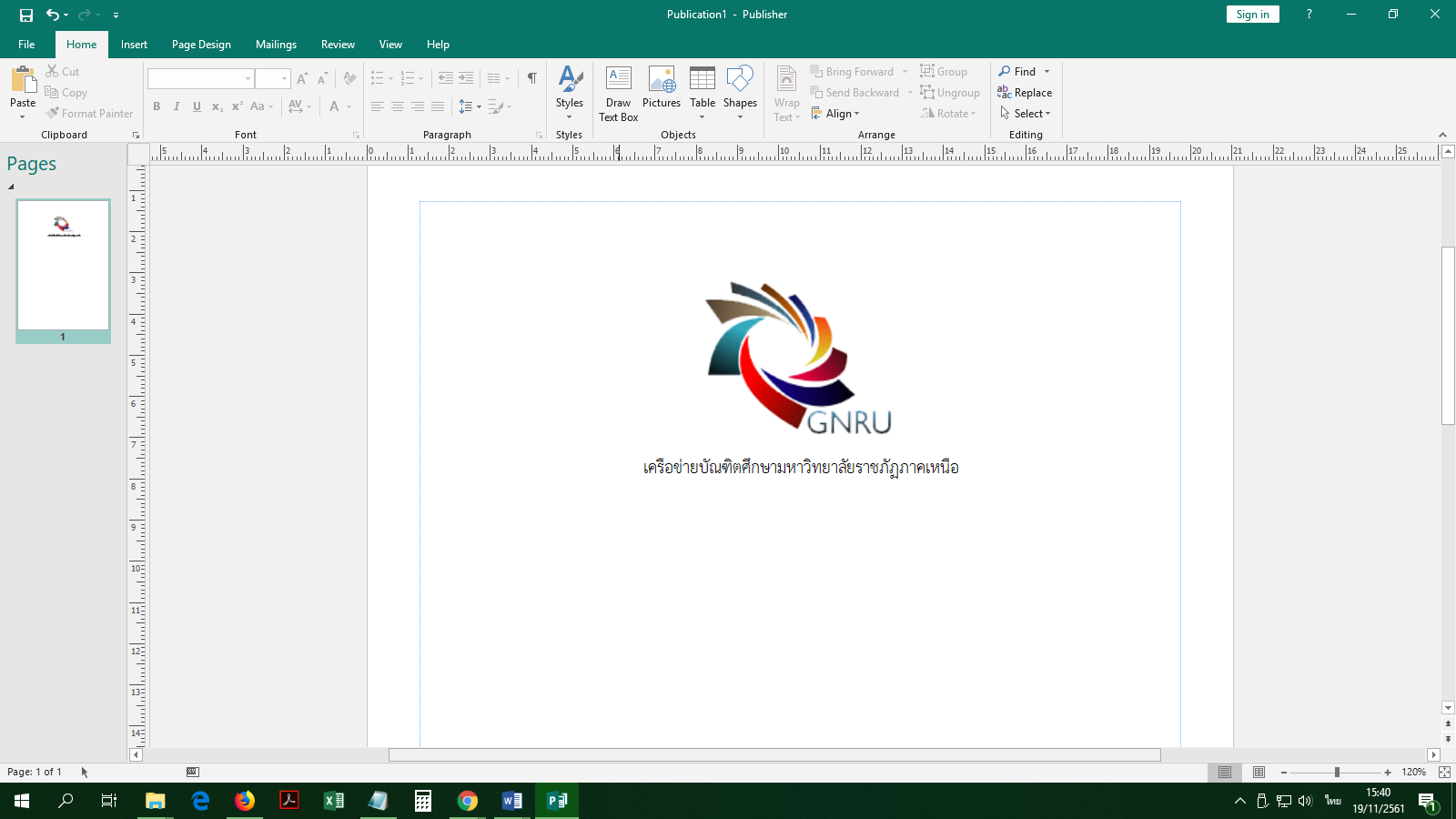 